St Helen’s ChuRCH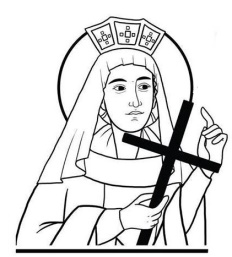 Watford WD24 6NJ01923 223175watfordnorth@rcdow.org.ukFather Voy P. Priest of the DioceseDeacon Liam Lynchwww.rcdow.org.uk/watfordnorthfacebook.com/sthelenswatfordinstagram.com/sthelenswatford twitter.com/sthelenswatford_____________________________________________________________ O Lord God, full of love and compassion. I have no idea where I am going. I do not see the road ahead of me. I cannot know for certain where it will end.    Nor do I really know myself. And the fact that I think I am following your Will does not mean that I am actually doing so but I believe that the desire to return to you does in fact please You. And I hope I have that desire in all that I am doing. I hope that I will never do anything apart from that desire to please You.And I know that if I do this You will lead me by the right road though I may know nothing about it. Therefore, I will trust You always though I may seem to be lost and in the shadow of death. I will not fear for You are ever with me and you will never leave me to make my journey alone. by Thomas MertonSunday 20th march 20223rd Sunday of Lent  MASS INTENTIONS FOR THE WEEKSat 19th     	08.30 Confessions/Exposition/Adoration09.15	Tita family thanksgiving18.00	Mary Lawlor SickSun 20th	09.00	Honoria Mc Keown R.I.P11.00 	ThanksgivingMon 21st 	09.15	John Roche R.I.P19.00 	PRAYER GROUP (Presbytery)Tues 22nd 	09.15	Franciszek Guzik R.I.PFollowed by Exposititon & AdorationWed 23rd  	CHURCH & PARISH OFFICE CLOSEDThurs 24th 	10.00	Sean & Neville Roche R.I.PFri 25th	09.15	Arokiasamy family Intentions		Stations of the Cross after MassSat 26th 	08.30	Confessions/Exposititon/Adoration 09.15 	Shaun & Patrick Lennon R.I.P18.00 	Ann Earley R.I.PSun 27th	09.00 	Seamie Hennessey R.I.P           11.00  Elzbieta & Franciszek Guzik R.I.P_____________________________________________________Dear Community of St Helen,We now have a new Pastoral / Parish Council since last week. They will be representing the Spiritual & Pastoral care of our parish and will enrich the quality of parish life. The new members of the council areFr Voy			PresidentPeter Arokiasamy 	ChairJeff Pratley		Deputy ChairSadie Vile		SecretaryMirela Muja		MemberYvonne Dieobi		MemberJanice Cullen		MemberJohn Mc Andrew	MemberBlessings, Fr Voy CAFOD’S LENTEN APPEAL Thank you to all who supported this appeal last week. The figure will be published in next week’s Newsletter.  Envelopes are still available from the Hall Lobby or you can donate directly by visiting the CAFOD website: cafod.org.uk/lent. Please Gift Aid your donation if possible. LORETTO LENTEN CAKE SALEThree of our young parishioners, Pippa, Gabriela & Samantha will hold a CAKE SALE after the 11am mass today. This is their Lenten School Project. All proceeds will go to a school in Sudan.PLANNED GIVING ENVELOPES The envelopes for the new year have arrived and will be available after Masses next weekend.**UKRAINE EMERGENCY APPEAL**#HELPUKRAINEThanks to all those who have responded to this appeal. You can still donate by one of the following waysUse GoFundMe page https://rb.gy/dcqgccDirect to the Central Appeal Fund AUGB Ltd, 80038237, 20-65-89 using reference HelpUkraineIf paying by cheque please make it payable toAUGB LTD-Central Fund and send directly toUkranian Catholic Eparchy of The Holy Family of London, Chancery Office, 21022 Binney St, London W1K 5 BQREPOSITORY First Holy Communion items are now available after  Sunday morning Masses from 09.45 – 10.45. Cards, badges, bracelets, rosaries etc availableCONFIRMATION  PROGRAMME 2022A reminder that the closing date for applications is27/03/2022. The programme will begin on 20/04/2022. The Sacrament of Confirmation will take place on 17th June 2022 at 7pm.  Forms are available from the Hall Lobby or can be downloaded from our website.  www.rcdow.org.uk/watfordnorthFOOD BANK - EASTER EGGS WANTEDAlthough our Food Bank is ‘officially’ closed, we are still helping families in need on a regular basis. To be able to give the children of these families a ‘treat’ at Easter, we are asking for donations of Easter Eggs please. They can be dropped off to the Parish Office on Mon, Tues, Thur between 09.00 –15.00.HOLY WEEK 202211/04/2022	09.15 Weekday MassFollowed by Exposititon & Adoration19.00 Penitential Service12/04/2022	09.15 Weekday Mass 13/04/2022	CHURCH & OFFICE CLOSED14/04/2022	19.00 Mass of the Lord’s Supper15/04/2022	10.00 Stations of the Cross 15.00 The Passion of Our Lord16/04/2022 	Easter Saturday Vigil Mass 20.3017/04/2022	Easter Sunday Masses09.00 & 11.0018/04/2022 – 22/04/2022 Weekday Masses as normal23/04/2022	08.30 Confessions09.15 Mass Followed by Exposition & AdorationSaturday Vigil Mass 18.0024/04/2022	Divine Mercy Sunday Masses 09.00, 11.00 Divine Mercy Service & Mass 13.30pmAnnual Mass of Thanksgiving for the Sacrament of Matrimony at Westminster CathedralSaturday 14th May 2022 at 3pm.A reminder that next Sunday is the closing date for this and all forms must be received by then.ST HELEN’S 50-50 FUND2022 Membership Renewal To date, we have 77 members signed up and as in previous years we need the ‘MAGIC 100’ Members to make the Fund viable. (If we don’t reach this number then all subscriptions will be returned.  Forms are available from the Hall Lobby or can be downloaded from our Website. Completed forms can be returned by post or pop them through the Presbytery letterbox. Richard McPhillipsSt Helen’s 50-50 Fund Organiser.__________________________________________________OFFERTORY COLLECTION FOR 13/03/2022Figures published next week.Standing Orders for February 2022 £4,033.49 If you would like to set up a monthlyStanding Order, our bank details are:HSBC Bank: WRCDT Watford NorthSort Code: 40-05-20 	Account No: 81263439Thank you for your continued support of the Church with your donation; it is greatly appreciated.__________________________________________________________